BẢNG BÁO GIÁNgày: 07 / 11 / 2019Số: N18011074 /DLHCM/01Kính gửi:  QUÝ KHÁCH HÀNGCông Ty TNHH Thương Mại Dịch Vụ Kỹ Thuật Việt Nguyễn xin trân trọng gởi đến Quý khách hàng bảng báo giá các thiết bị như sau:           ĐIỀU KIỆN THƯƠNG MẠI:Giá trên đã tính các khoản thuế và chi phí như: thuế nhập khẩu, vận chuyển, bảo hành chuyển hàng đến Bên Mua;2.   Quy cách hàng hóa: Thiết bị mới 100% , nguyên đai, nguyên kiện 3.   Thời gian bảo hành:Thiết bị mới 100%, được bảo hành 12 tháng máy chính theo tiêu chuẩn của nhà sản xuất.Chế độ bảo hành không áp dụng đối với những lỗi do người sử dụng gây ra, phụ kiện, đồ thuỷ tinh, vật tư tiêu hao…4.   Thời gian giao hàng: Tùy thuộc thời điểm đặt hàng:Đặt hàng: 06 – 10 tuần kể từ khi hợp đồng/ đơn hàng có hiệu lực;5.    Địa điểm giao hàng: PTN chủ đầu tư.6.    Thanh toán: Thanh toán: 50% sau khi ký hơp đồng – 50% còn lại trong vòng 10 ngày kế từ ngày bàn giao/ nghiệm thu/ thanh lý và xuất hóa đơn tài chính;Thanh toán bằng tiền mặt hoặc chuyển khoản bằng tiền đồng Việt Nam theo tỷ giá bán ra của Ngân hàng Ngoại Thương Việt Nam tại từng thời điểm thanh toán.Số tài khoản thụ hưởng: 041 0101 0022 700Tại: Ngân hàng TMCP Hàng hải (Maritime Bank) chi nhánh TP. Hồ Chí MinhĐơn vị thụ hưởng: Công ty TNHH Thương Mại Dịch Vụ Kỹ Thuật Việt NguyễnMST: 0 3 1 1 1 4 6 2 3 3 5         7.   Thời hạn báo giá: Phiếu báo giá có giá trị trong vòng 30 ngày kể từ ngày ghi trên;Rất mong được sự xem xét và ủng hộ của Quý khách hàng!STTMã/ Code TÊN THIẾT BỊ/ ĐẶC TÍNH KỸ THUẬTSLĐVTĐƠN GIÁ(VNĐ)THÀNH TIỀN(VNĐ)1PrimaideMáy sắc ký lỏng cao áp HPLC PrimaideModel: PrimaideHãng sản xuất: Hitachi – Nhật Bản Xuất xứ: Nhật BảnCấu hình bao gồm01Hệ thống1.18DD-0101Hệ thống bơm 4 dung môiModel: Primaide 1110 (Code: 8DD-0101)Hệ thống bơm piston nối tiếp để tránh xung của bơmẤp suất: tối đa 39.2MPaTốc độ dòng: 0.001 đến 9.999ml/phútHiển thị áp suất có thể lựa chọn bar, psi, kgf/cm2 hoặc MpaKhoảng áp suất: 0 đến 39.2MPaLượng dung môi lấy vào cho một lần bơm là 100uL/lầnĐộ chính xác tốc độ dòng:±2uL/phút (0.001 đến 0.1ml, 1.0 đến 39.2MPa):±2% (0.101 đến 5.000ml/phút, 1.0 đến 39.2MPa):±2% (5.001 - 8.000ml/phút, 1.0 đến 19.6MPa):±4% (8.001 - 9.999ml/phút, 1.0 đến 19.6MPa)Độ lặp lại tốc độ dòng: SD 0.02 phút hoặc 0.075%Điều chỉnh tốc độ nén dung môi bằng hệ điều chỉnh feedback thời gian thựcĐộ chính xác hiển thị áp suất  :±5%Hệ thống bơm 4 kênh dung môiVật liệu tiếp xúc với dung môi : SUS304, Ruby, Supphire, gốm PTFE, carbon PTFEChức năng GLP: file về tốc độ dòng, áp suất và kiểm tra hệ thốngCó thể chỉnh điểm không của áp suất01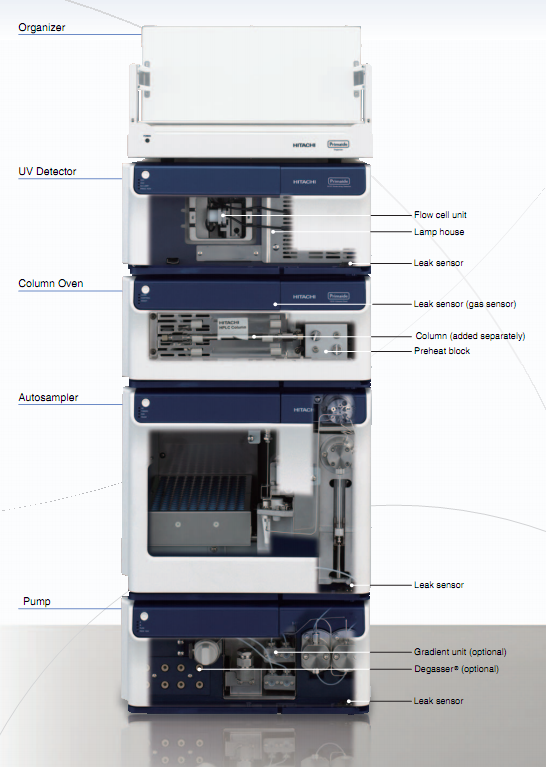 BộBao gồm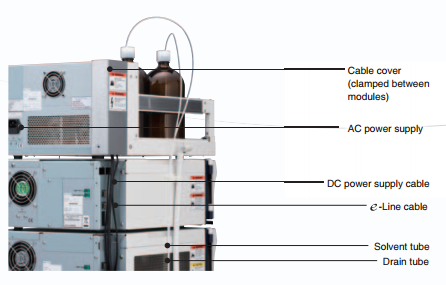 Bao gồm1.2Bộ UI-Pad kit cho bơm01BộBao gồmBao gồm1.3Bộ gradient 4 dung môi áp suất thấp và bộ trộnSố dung môi trộn tối đa: 4 dung môiHệ thống trộn: Hệ thống điều khiển thời gian đóng/mở valve điện từ trườngTỷ lệ trộn: 0 đến 100%Độ chính xác tỷ lệ trộn:±1%Tốc độ dòng 0.001 đến 9.999ml/phútGradient profile: tuyến tính hay từng bướcSố chương trình trộn: 9Số các bước trộn: lên đến 92 bước/chương trìnhTổng lên đến 100 bước cho 9 chương trìnhThời gian chương trình hóa: lên đến 600 phútCác thông số có thể chương trình hóa:Thời gianTỷ lệ trộn dung môiTốc độ dòngThời gian thu tín hiệuThời gian báo01BộBao gồmBao gồm1.4Hệ thống đuổi khí chân khôngSố kênh dung môi : 4Tốc độ dòng tối đa 3.0 ml/phútThể tích buồng degass : 7ml/phútÁp suất 0.2MPa01BộBao gồmBao gồm1.58DD-0801Bộ organizer PrimaideCode: 8DD-0801Cung cấp điện 24VDC cho toàn bộ hệ thống và giữ chai dung môi01BộBao gồmBao gồm1.68DD-0211Hệ thống bơm mẫu tự đôngModel: Primaide 1210 (code: 8DD-0211)Số mẫu chứa trên khay 200 mẫu x 1.5mlHệ thống bơm mẫu : bơm trực tiếpThể tích xi lanh : 100uL có thể lựa chọn lên 500uL và 5mlThể tích bơm mẫu : 0.1 đến 50uL (5 đến 4500uL - lựa chọn)Tốc độ xi lanh : có thể lựa chọn 5 tốc độ khác nhauĐộ lặp lại thể tích bơm  < 0.3% RSDĐộ nhiễm bẩn Carryover <0.01%Độ tuyến tính thể tích bơm >0.999Cơ chế di chuyển : hướng trực hoàng di chuyển khay mẫu, hướng trục tung di chuyển kim tiêmChức năng phát hiện vial : có thểĐộ chính xác thể tích bơm  :±2%Áp suất 34MPaVật liệu tiếp xúc với dung môi : SUS316, PEEK, PP, EPDM, FluororesinSố lần bơm cực đại cho một mẫu 99Thời gian bơm cực đại 999.9 phútChức năng GLP: ghi lại việc bảo dưỡng của  seal cho cổng bơmseal cho valve bơm, cho valve xilanh và xi lanhĐiện áp 24VDC01BộBao gồmBao gồm1.78DD-0301Lò cộtModel: Primaide 1310 (code: 8DD-0301)Hệ thống gia nhiệt: tấm nóng và hệ thống điều khiển nhiệt với thanh PeltierKhoảng đặt nhiệt độ: 1 đến 65oCKhoảng điều khiển nhiệt độ: Nhiệt độ môi trường -15oC đến nhiệt độ môi trường +50oCĐộ chính xác nhiệt độ:  ±1.0oC (20-65oC) và  ±2oC (15-35oC)Chức năng an toàn: Có sensor báo hiều dò rỉ dung môiChức năng bảo vệ khi quá nhiệtDừng điều khiển nhiệt độ khi cửa mởDung tích: chứa được tối đa 3 cột kích thước 25cm01BộBao gồmBao gồm1.8Lựa chọn đầu dò:1.8.18DD-0431Đầu dò DADModel: Primaide 1430 (code: 8DD-0431)Hệ thống quang học : một chùm tiaNguồn sáng : đèn D2 và W, đèn Hg để kiểm tra bước sóngSố diode quang : 1024Khoảng bước sóng 190 - 900nmĐộ chính xác bước sóng  :±1nmĐộ rộng khe : có thể lựa chọn 1nm hoặc 4nmĐộ nhiễu 1.5 x 10-5 AUĐộ trôi : 1.5x10-5AUCell : thạch anh, 10mm, thể tích 13uL, áp suất 1MPaĐiện áp 24VDC01BộBao gồmBao gồm1.8.2Đầu dò UVModel:  Primaide 1410Hệ thống quang học: Trắc quang tỷ lệ chùm tia képNguồn sáng : đèn D2 , đèn Hg để kiểm tra bước sóngKhoảng bước sóng 190 - 600nmĐộ chính xác bước sóng :±1nmĐộ nhiễu: 0.6 x 10-5 AU (tại 250nm)Độ trôi : 1.0x10-4AU/hr (tại 250nm)Thời gian đáp ứng 0.05, 0.1, 0.5, 1, 2, 4 và 8 giây01BộBao gồmBao gồm1.98DD-0701USB-IF boardCode: 8DD-070101BộBao gồmBao gồm1.108DD-0830Phần mềm điều khiển Primaide Model: D-1000 (code: 8DD-0830)Điều khiển tất cả các module của hệ HPLCSố kênh thu nhận dữ liệu : 2 kênhCó thể phát hiện peak, tính toán peak và lập đường chuẩn…Kiểm tra số đĩa lý thuyết….Phương pháp tính tuân theo tiêu chuẩn USP, EP và JP01BộBao gồmBao gồm1.11Máy tính và máy in(Cấu hình phù hợp hiện nay)Máy tính để bàn: Core i3Ram 8GB/ HDDDVDRWKey + mouse / Dos Slim FactorMàn hình LCD 19 inchChuột và bàn phím đồng bộ01BộBao gồmBao gồmMáy in laserjet Máy in Laser đen trắng Tốc độ in đen trắng: 16trang A4/phút; 01BộBao gồmBao gồm1.12Cột phân tíchHãng sản xuất: RESTEK - Mỹ01 Cột phân tích C18 25cm x 4.6 01 Bảo vệ cột cho cột phân tích C18 01 Cột phân tích C8 25cm x 4.6 01 Bảo vệ cột cho cột phân tích C801BộBao gồmBao gồm1.13Hóa chất và dung môi (loại dùng cho HPLC)Xuất xứ: EU01 chai Acetonitrile, 4L/chai, gradien01 chai Methanol, 4L/chai01 chai Acid Acetic, 4L/ chai 01 hộp Cafein hoặc Methy parapen hộp 10 mg01BộBao gồmBao gồm1.14Hướng dẫn sử dụng:  - Giới thiệu tổng quát về thiết bị và làm quen với phần mềm- Hướng dẫn các phương pháp phân tích- Hướng dẫn thiết  lập đường chuẩn và tối ưu hóa phương pháp- Hướng dẫn công việc bảo trì và các vấn đề kỹ thuật liên quan01BộBao gồmBao gồm1.11Thiết lập hồ sơ IQ/ OQ theo tiêu chuẩn GMP/ GLP01BộBao gồmBao gồm1.12Bảo hành – Bảo trì:- Bảo hành 12 tháng đối với các bộ phận và thiết bị hỗ trợ còn lại theo tiêu chuẩn của nhà sản xuất- Bảo trì miễn phí 12 tháng sau khi hết hạn bảo hành (định kỳ 6 tháng/ lần)Bao gồmBao gồmTỔNGTỔNGTỔNGTỔNGTỔNGTỔNGThuế VAT 10%Thuế VAT 10%Thuế VAT 10%Thuế VAT 10%Thuế VAT 10%Thuế VAT 10%TỔNG CỘNG TỔNG CỘNG TỔNG CỘNG TỔNG CỘNG TỔNG CỘNG TỔNG CỘNG Bằng chữ: Bằng chữ: Bằng chữ: Bằng chữ: Bằng chữ: Bằng chữ: Bằng chữ: Mọi thông tin xin liên hệ:Nguyễn Hoàng Long (Mr.)H/p: 0932 664422Tel: (028). 66 570570 – (024).32 009276    Fax: (028). 35 951053Mail: sales@vietnguyenstore.com          longvietnguyenco@gmail.comKHÁCH HÀNG XÁC NHẬN ĐẶT HÀNG(Ký tên, đóng dấu)